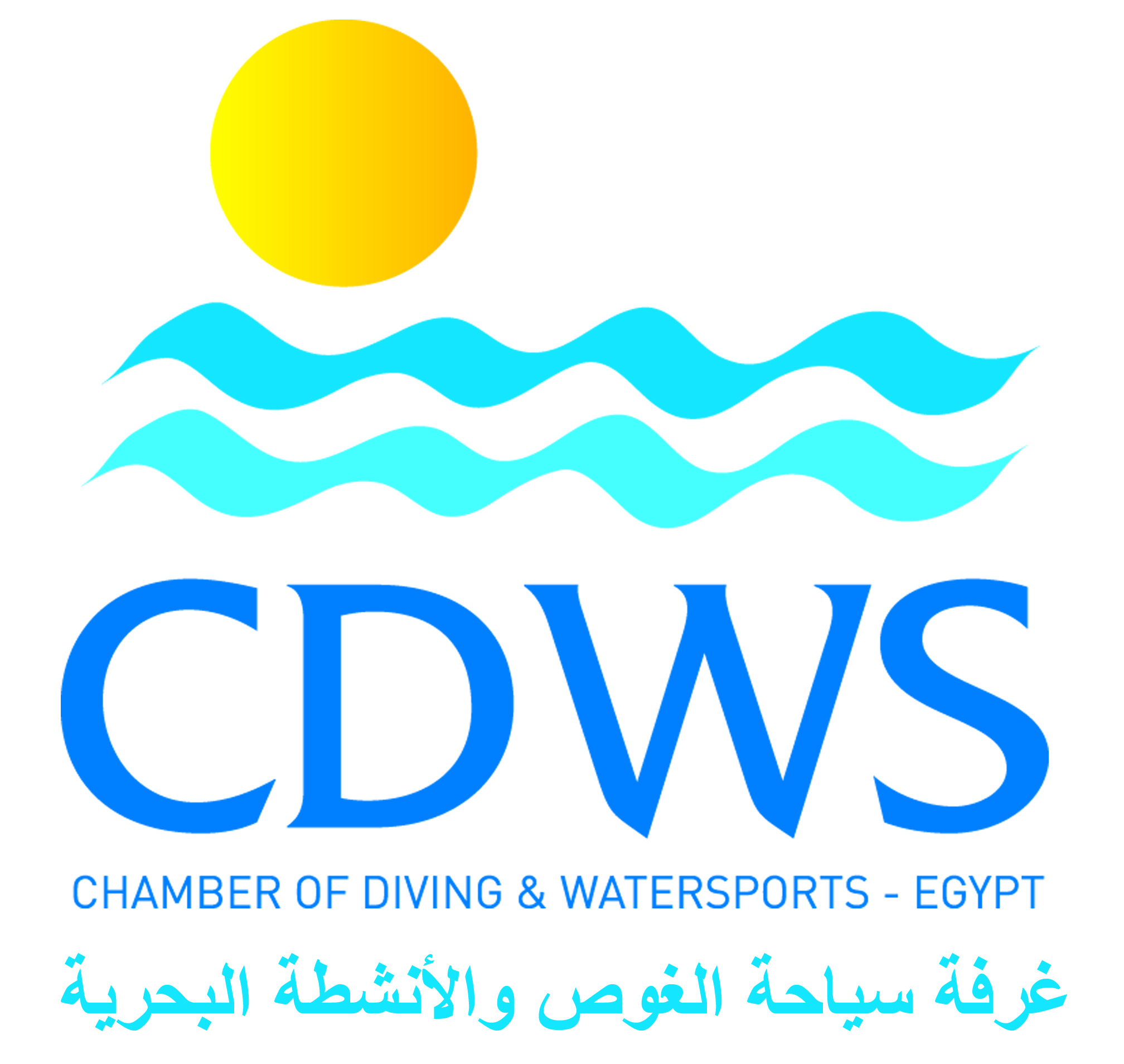 طلب تنازل عن الترشح لمندوبي غرفة سياحة الغوص والأنشطة البحرية لدى الجمعية العمومية لاتحاد الغرف السياحية السادة/ لجنة تلقي وفحص طلبات الترشح بغرفة سياحة الغوص والأنشطة البحرية تحية طيبة وبعد،بالإشارة إلى طلب الترشح المُقدم مني لمندوبي غرفة سياحة الغوص والأنشطة البحرية لدى الجمعية العمومية لاتحاد الغرف السياحية والمقيد بسجل المرشحين برقم (       ) بتاريخ     /     /2024 والمحدد لإجراء انتخاباته يوم الأربعاء الموافق 22 مايو 2024.  أرجو رفع اسمي من قائمة المرشحين لظروف خاصة واعتباري متنازلاً عن هذا الترشح. مع تمنياتي بالتوفيق والسداد لباقي زملائي المرشحين.وتفضلوا بقبول فائق الاحترام،مقدمه لسيادتكمالاسـم/الصفة/						   ختم المنشـأة/التوقيـع/ التاريخ    /     /2024 *يجب ملء هذا النموذج من جانب المرشح بشخصه.				قيد برقم (         )    بتاريخ:      /     /2024، الساعة:                        بسجل المرشحين.رئيس اللجنة		                        المسئول الإداري 	                 	خاتم الغرفة